Services in Illinois 
to Help Quit Smoking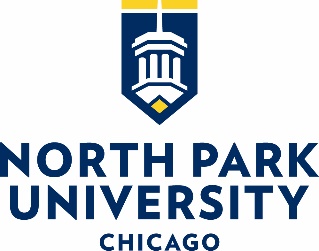 Call (866) 784-8937 or go to http://quityes.org/Students over the age of 18 qualify for services as long as they are not a recipient of Medicaid or other private health insurance Phone counseling (brief or multi-session)Medications – nicotine patch, lozenges, or gumOnline – self-help tools, quitline information, interactive counseling, cessation information, automated email messages, chatroomsApps to help you quit smoking (https://smokefree.gov/tools-tips/apps) QuitGuide quitSTARTText QUIT to 47848 for The National Cancer Institute’s text-messaging quit smoking program.Smoking 101 for students: An article formatted as a quiz to walk you through the reasons you might be smoking and the reasons you should quit smoking and then provides resources if you want to stop smoking (http://readsh101.com/m/1115/07/wheatoncollege.html)Products to help you quit smoking: https://www.fda.gov/ForConsumers/ConsumerUpdates/ucm198176.htmNicotine replacement products (http://readsh101.com/m/1115/07/wheatoncollege.html)Products that don’t contain nicotine (Chantix, Wellbutrinm, and Zyban)Read inspiring stories about former smokers and their reasons for quitting at CDC's Tips From Former Smokers Web site (https://www.cdc.gov/tobacco/campaign/tips/)I'm Ready to Quit! From the Centers for Disease Control and Prevention (CDC) links to many helpful resources (https://www.cdc.gov/tobacco/campaign/tips/quit-smoking/?s_cid=OSH_tips_D9170)Other Resources to Quit SmokingTobacco Free Campus: http://tobaccofreecampus.org/cessation-and-treatment/Rehab Spot: https://www.rehabspot.com/drugs/stimulants/nicotine/